2019第二十二届哈尔滨国际糖酒食品交易会邀 请 函时间：2019年8月30日—9月1日地点：哈尔滨国际会展体育中心支持单位：中国副食流通协会主办单位：长春市食品工业协会                                   辽宁深港展览服务有限公司2019第二十二届哈尔滨国际糖酒食品交易会，由中国副食流通协会、长春市食品工业协会、辽宁深港展览服务有限公司支持共同举办，定于2019年8月30日-9月1日在哈尔滨国际会展体育中心隆重举行。东三省品牌市场  招商平台   品牌展会沈阳、长春国际糖酒会，自2000年以来，辽宁深港展览服务有限公司已经成功举办二十一届，十七年来在糖酒食品行业广大厂商与主办单位共同努力，精心培育下，现已成为东北地区唯一供需结合、规模最大的糖酒食品专业盛会，招商代理的最佳平台，每年糖酒食品生产厂家和商家必到此会，对接、洽谈、订货、选购，达到双方共赢效果，效益倍增。深港公司立志打造东北三省品牌市场，哈尔滨、长春、沈阳三会联展，本次展会汇聚葡萄酒及烈酒、啤酒、食品饮料、、高端饮品、进口食品、休闲食品、调味品、食品机械、包装及烘焙设备展区，展出面积20,000㎡，预计将有800家糖酒食品企业参展，拟邀请东北三省以及华北、华东地区经销代理商，为企业搭建贸易合作、提高企业形象、推广品牌化市场、行业交流与合作的平台。为行业进步和社会发展服务，是糖酒会不变的宗旨。糖酒会始终致力于将自 身打造为业最佳的产销对接平台、营销体系构建平台、信息发布与交流平台、 品牌宣传与传播平台、投资贸易与合作平台，不仅为参会厂商创造满意的交易洽 谈环境，更积极提供国际一流水准的高品质配套服务；不仅是商品交易、展览展示的场所，更是业内交流信息、增进友谊、推动技术进步与产品创新的重要舞台。美丽滨城  绝佳优势  来此必赢哈尔滨国际会展体育中心，坐落在哈尔滨最具现代城市风范和魅力的经济技术开发区东北部，红旗大街与长江路的交汇处，毗邻市中心区域。交通网络四通八达，距离火车站5公里，距离太平机场仅40分钟车程。哈尔滨国际会展体育中心是全国首个将会展、体育合二为一；会议、酒店互为一体；休闲、购物相辅相成；展览、洽谈有机结合、互补生辉的超大型综合性场馆，并以其宏伟的气势、完美的设计和精良的设施成为哈尔滨市的城市标志。我们再次诚挚的邀请国内外糖酒会食品生产厂家、商贸团体、进出口商、批发商、分销商、零售商、代理商、服务商、采购商、连锁机构超市、商场、终端消费者等，参加这一充满商机的盛会。参展时间：                                   展览地点：布展时间：2019年8月29日              哈尔滨国际会展体育中心展览时间：2019年8月30日—9月1日          （哈尔滨市南岗区红旗大街301号）撤展时间：2019年9月1日下午15：00           乘公交89路、8路会展中心站下大会活动：专家高峰论坛                        二、品牌产品推介会；三、酒类和酒类收藏品的展示与交流；      四、葡萄酒、名酒品鉴大会；   五、酒文化收藏品竞买竞卖；              六、举办东北糖酒会开幕酒会，厂商对接洽谈；七、举办“信得过产品奖”的评选活动。每种下设两个奖项“金奖”、“银奖”。八、东北糖酒会将隆重举行开幕式，届时国家政府有关部门及全国各省市有关领导出席、题词、剪彩。 同时在中国及东北三省、内蒙古各大报刊、电台、电视台、全国各大网站及新闻媒体报导长春糖酒会盛况。展区设置：国际馆、国内馆：葡萄酒及国际烈酒展区、啤酒、酒类展区、进口食品展区、食品饮料展区、休闲食品展区、调味品展区、冷冻食品及食材展区、食品机械、包装、烘焙展区、微商展区、各市展团展区参展范围：酒  水  类：各种白酒、洋酒、啤酒、冰酒、贵腐酒、烈酒、果酒、米酒、黄酒、保健酒等；红  酒  类：葡萄酒、气泡酒、甜酒、香槟；威士忌、白兰地、伏特加；清酒、养生酒、低醇饮品；葡萄酒用品、开瓶器、酒杯、醒酒器、冰酒桶、吐酒桶、红酒保鲜器、酒柜、酒窑等；高 端 水 及饮料类：各种食品饮料、乳品饮料、碳酸饮料、保健饮料、果露饮品、果汁、果茶、速溶饮品、空饮品、功能饮料、各种高端饮用水、真硒水、矿泉水、可乐、咖啡等；茶叶茶文化：红茶、绿茶、清茶，各类茗茶以及茶具礼盒等；食品及进口食品类：各种食品、糖果、乳制品、奶、蛋制品、肉禽制品、海产品、速冻、冷冻食品及冰淇淋产品系列、小食品、儿童、老年食品、休闲食品、方便食品、冻干食品、烘烤食品、罐头食品、蜂产品、豆制品、食用菌等；有机食品及休闲食品类：各种有机食品、有机果蔬、进口食品、婴幼儿食品、特色食品、功能食品、营养滋补品、美容食品、有机茶、保健品、药膳食品、有机农牧产品、有机大米、杂粮、面粉及制品；绿色食品类：绿色健康食品、绿色粮油；绿色水产；绿色果品；绿色饮料；绿色茶叶；绿色畜、禽、蛋、奶等农副土特产品、干果产品、菌类产品、海洋生物制品、微量元素制品、蜂产品、植物提取物等。粮  油  类：各种食用油、菜籽油、花生油、橄榄油、芝麻油等；冷冻食品类：速冻调理食品、肉禽类、水产海鲜、速冻面点、酒店特色菜、有机食材/农特产品；调味品类：各种调味品、复合调料、卤料、火锅调料、汤料、腐乳、榨菜、泡菜、方便调味品、新型调味品、各种辣椒制品及各种添加剂等；营养健康食品：高端滋补品（人参、冬虫夏草、玛咖、藏红花、鹿茸、阿胶、红景天、枸杞、燕窝、蜂蜜等）、酵素产品、维生素产品、膳食纤维提取物、氨基酸类产品等；机  械  类：食品机械、冷冻、冷藏、保鲜、包装设备、灌装、喷码、贴标、烘焙、炊事机械、餐饮设备、印刷机械、纸箱机械、塑料机械等；包   装   类：玻璃瓶、塑料瓶、瓶盖、瓶塞、彩印、纸盒、纸箱等包装材料；果疏榨汁机等；烘  焙  类：烘焙食品、糕点（月饼）、面包、蛋糕、饼干，装饰品及食品代加工（OEM）；焙烤原辅料、焙烤添加剂、保鲜剂、焙烤馅料、蛋糕装饰物；厨房设备、厨房设施、节能厨具、冷冻、冷藏设备。餐饮连锁加盟：餐饮管理及加盟、餐饮管理与服务。标准展位：国际标准展位3m×3m×2.45m（长×宽×高）包括三面展板、两支射灯、220V插座一个、洽谈桌一张、椅子两把、公司名称楣板一块。参展费用：标准展位：3m×3m 国内企业单开口RMB6800元/个，双开口RMB7800元/个 3m×3m 国外企业USD2000美元  豪华标展：3m×3m×3.5m（长×宽×高） 国内企业RMB8800元  国外企业USD2200美元净    地：RMB850元/ m2，USD200美元/ m2，36 m2起租  （不含任何设施，自行搭建，特装管理费20元/ m2）品牌推介：每场2000元/小时特设奖项：2019最具诚信品牌奖4000元特别赞助：特设10万、6.8万、3.8万冠名、协办赞助单位，补偿条例备索。大会宣传：会刊广告：1、《2019第二十二届哈尔滨国际糖酒食品交易会会刊》为大会指定会刊，免费为参展单位刊登企业简介200字，会刊为32开精印。欢迎刊登，价格如下：封面：15000元    封二：4000元    彩色插页：2000元                封底：10000元    封三：3500元    铜版黑白内页：1200元其它广告：1、大会提前征集本次展会请柬独家赞助商，请柬收费2000元/1千张，手提袋30000元/1万个，参观券2000元/1万张，气球条幅1500元/展期，彩虹门5000元/展期，条幅1000元/条。2、大会冠名参展细则：1、参展手续：参展单位请详细填写《展位合同》并加盖公章后，传真至大会组委会，报名后将参展费用一次性汇至大会组委会指定帐户，确定展位，否则不予保留。展费汇出后将银行汇款底单传真至组委会，如由于参展企业自身原因不能如期参展的，展位费不退。2、展位分配：“以先申请、先交款、先安排”为原则，协办单位可优先安排，如需指定展位另加收10%。3、企业须持营业执照、食品卫生许可证、全国工业产品生产许可证、食品流通许可证、酒类流通许可证、进口商品检验检疫证明等相关证件（复印件加盖公章），向组委会申请展位；严禁假冒伪劣产品参展。为保证大会整体布局,组委会有权对个别展位位置进行调整。大会组委会：2019第二十二届哈尔滨国际糖酒食品交易会组委会辽宁深港展览服务有限公司 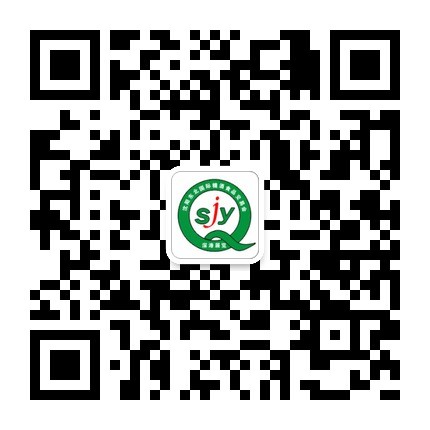 地  址：沈阳市和平区和平北大街28号  联系人：吕红13332412328电  话：（024）22853303                     王义13082478844传  真：（024）22853500               Http：//www.lnsgzl.comE-mail：liaoningsg@163.com           www.sgdbtjh.com发 送：        经理   您好！发 自：深港展览   电 话：024-22853303   联系人：